«ПРОДЕЛКИ БАБЫ ЯГИ»развлечение в старшей смешанной группе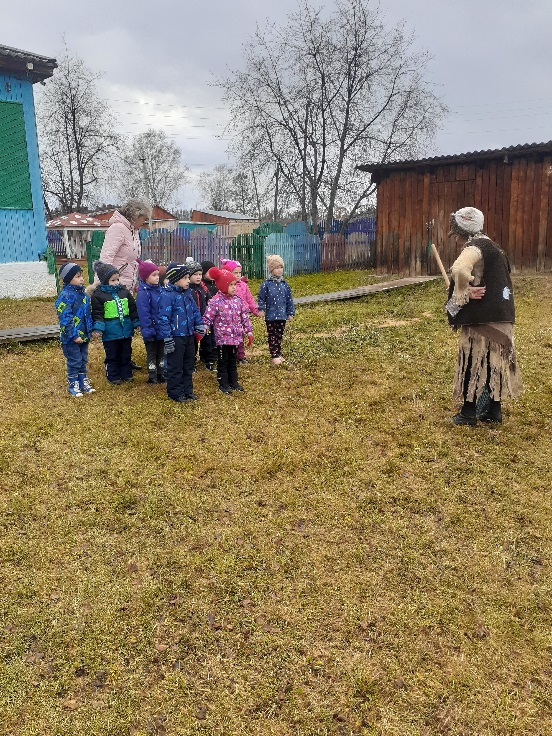 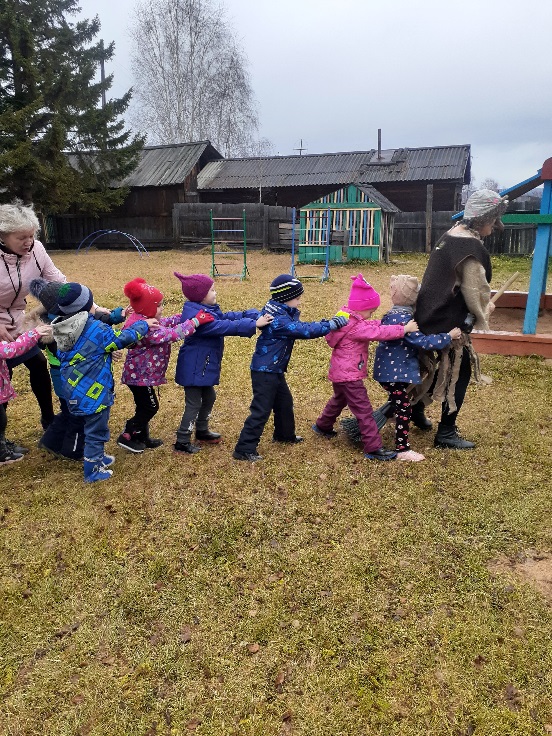 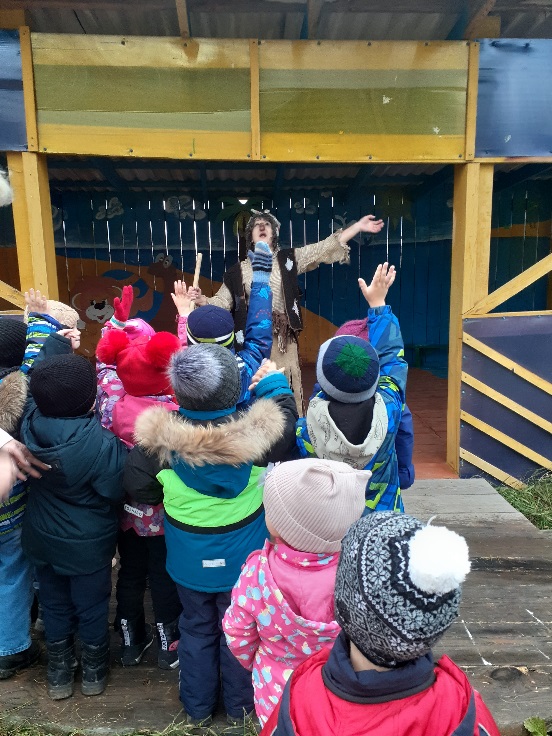 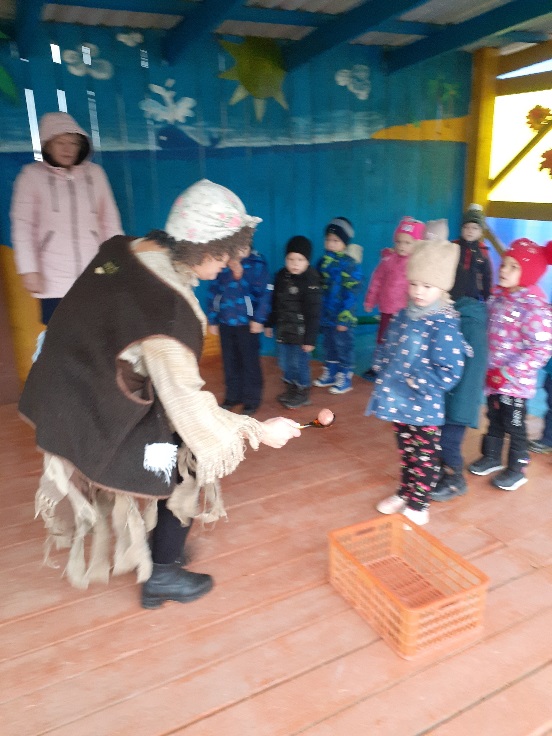 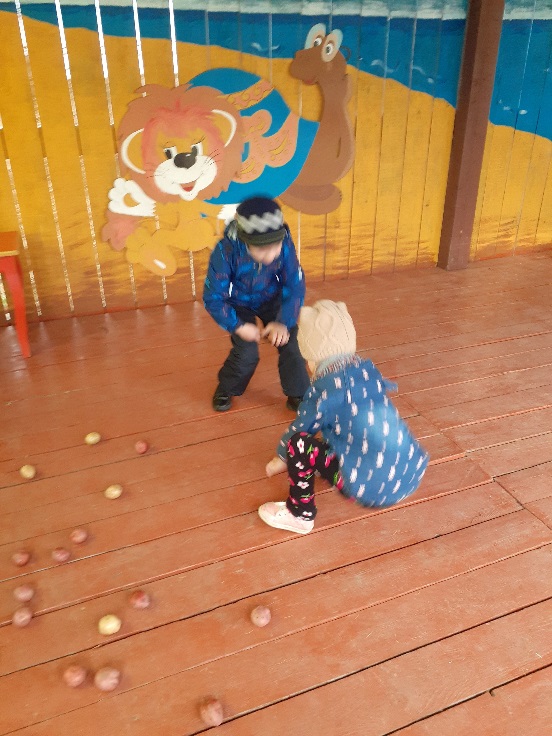 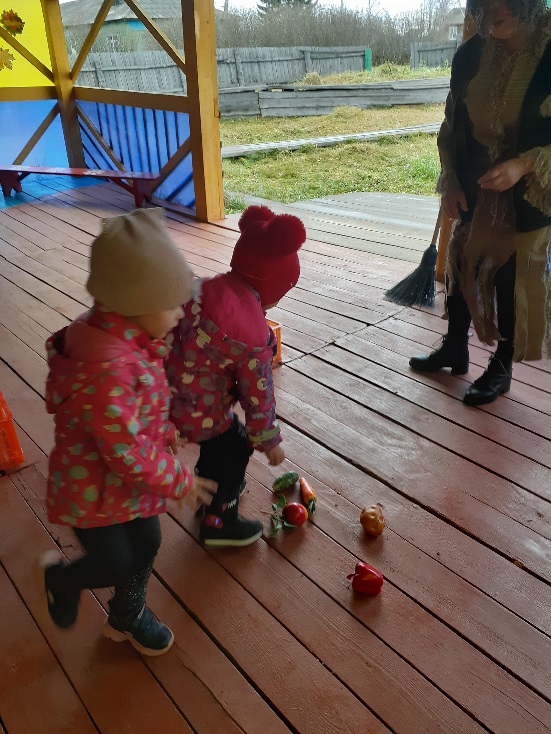 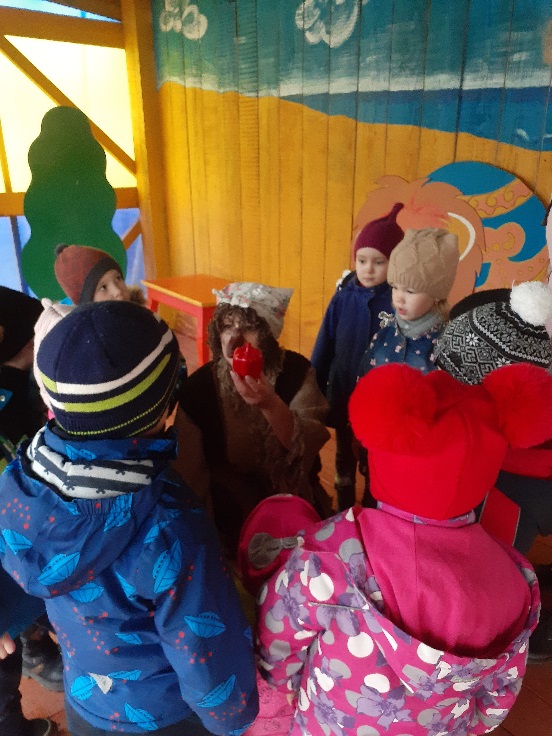 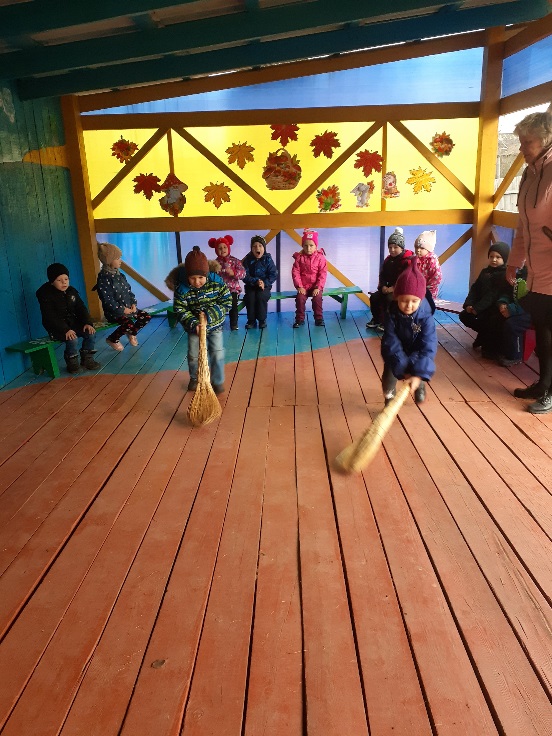 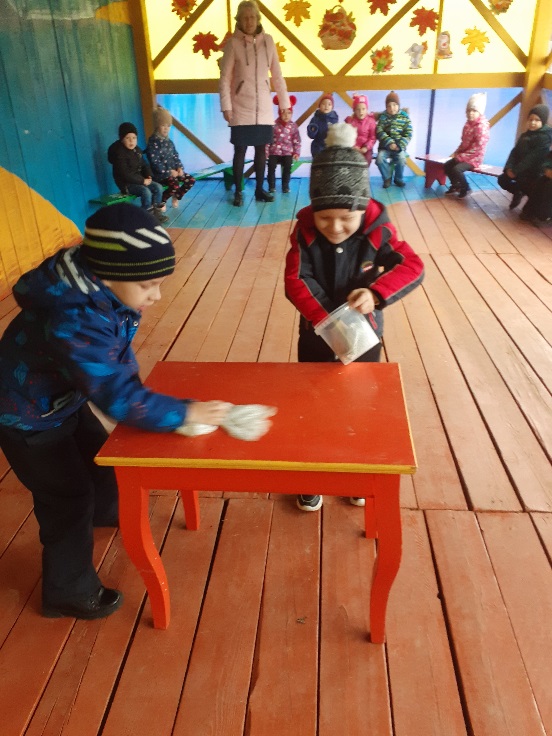 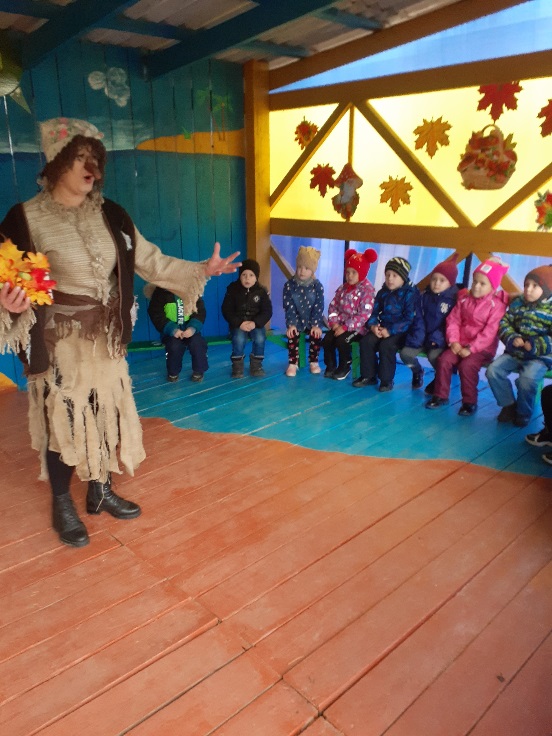 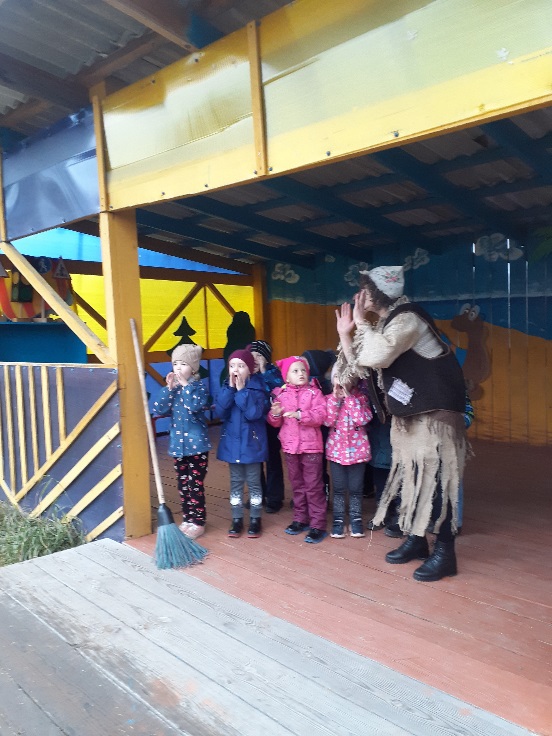 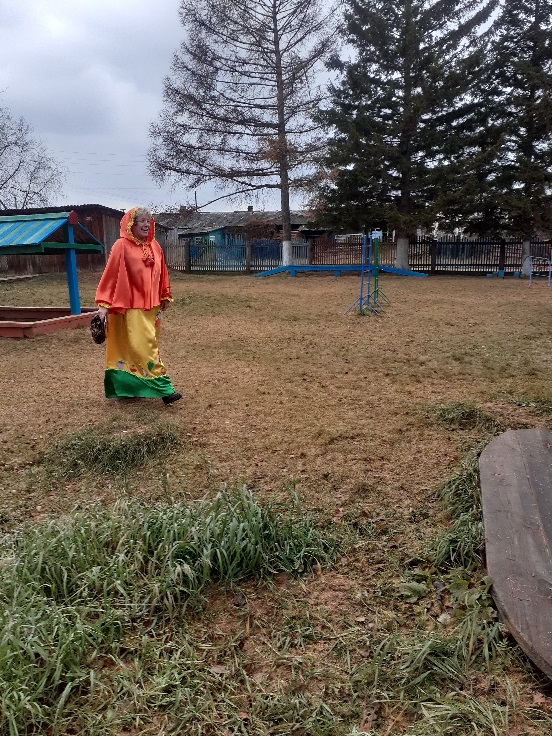 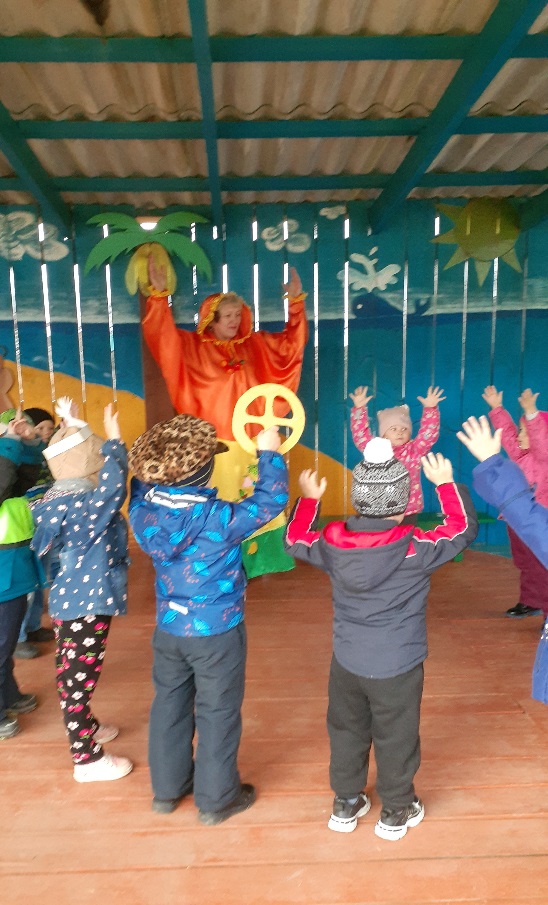 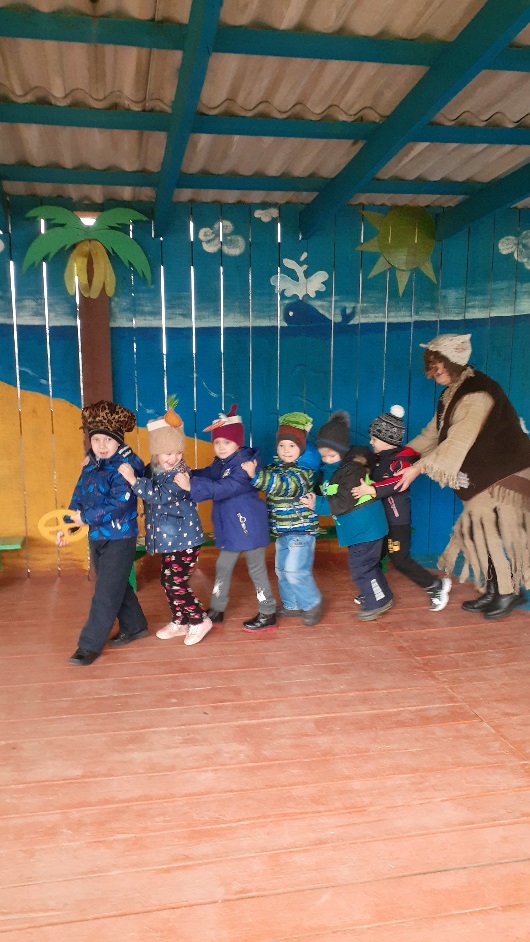 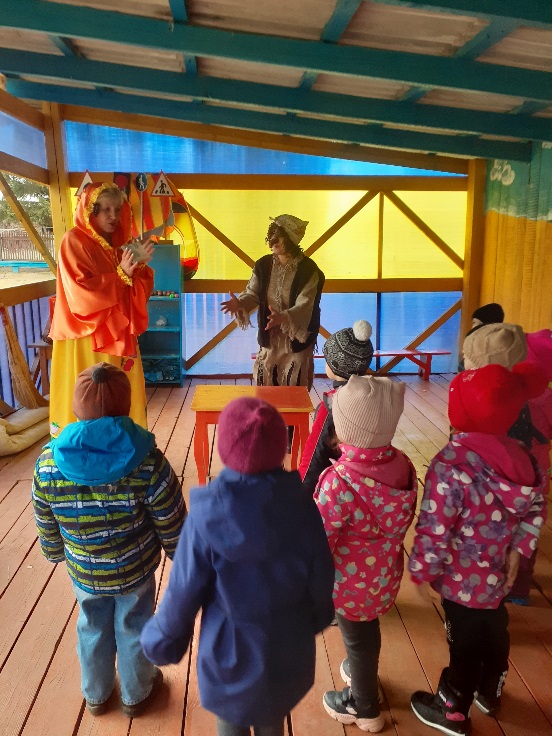 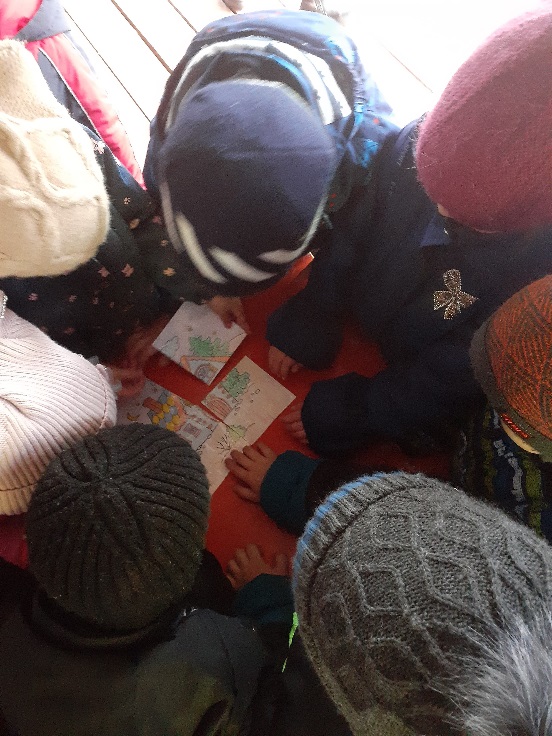 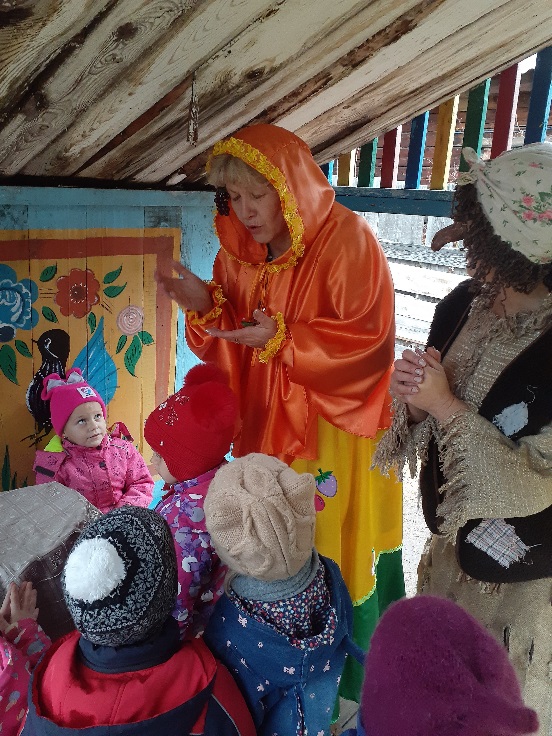 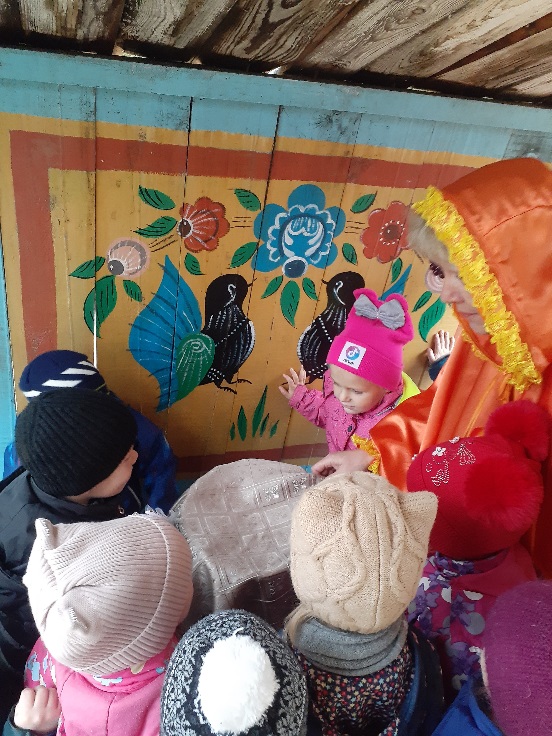 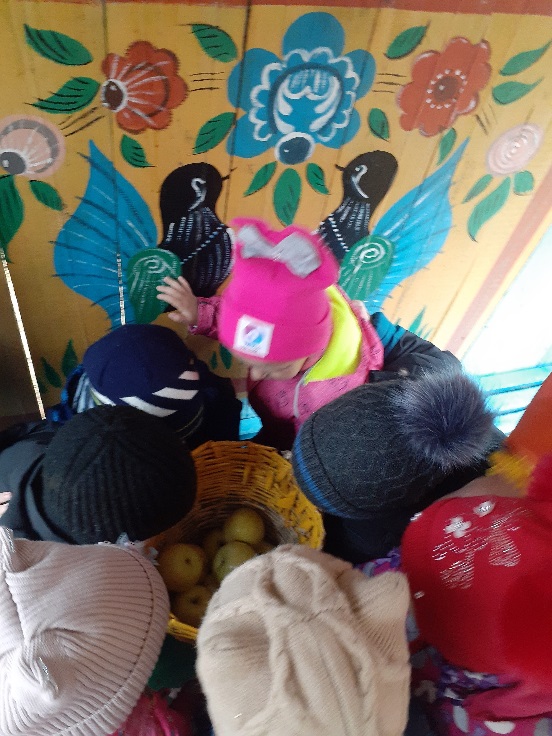 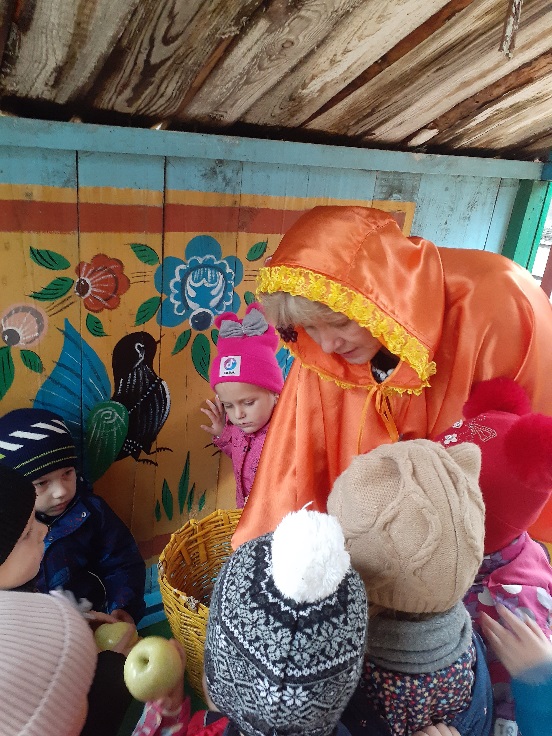 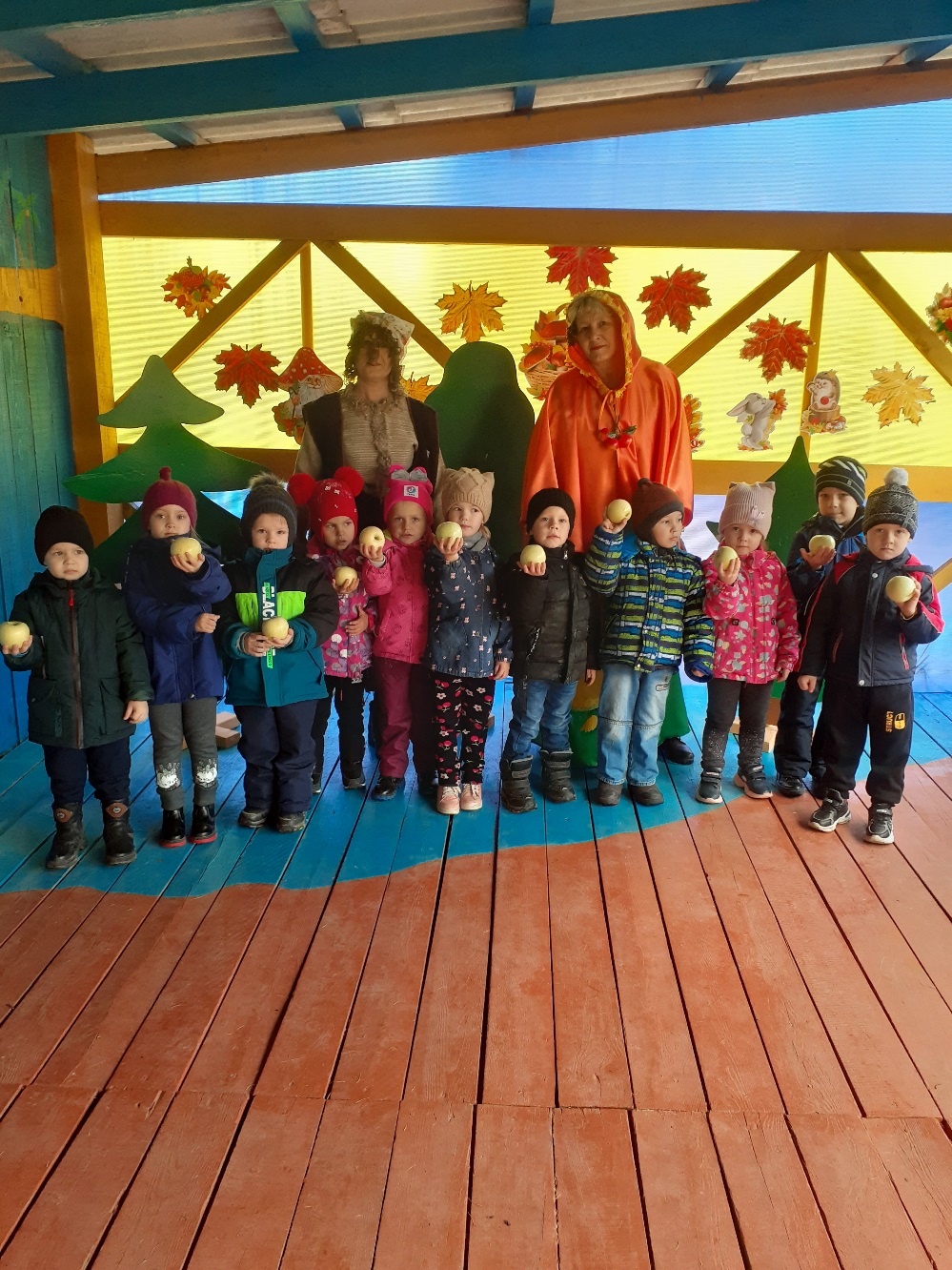 